Các chế độ bảo hiểm xã hội hiện hành?Ốm đau, tai nạn lao động, nghỉ mất sức, thai sản, hưu trí, tử tuấtỐm đau, thai sản, tai nạn lao động, bệnh nghề nghiệp, hưu trí, nghỉ mátNghỉ ốm, nghỉ thai sản, nghỉ mát, tai nạn lao động, nghỉ hưuỐm đau, tai nạn lao động, bệnh nghề nghiệp, thai sản, hưu trí, tử tuấtTheo quy định của pháp luật lao động, người lao động có nghĩa vụ như thế nào?Có nghĩa vụ thực hiện hợp đồng lao động, thỏa ước lao động tập thểCó nghĩa vụ chấp hành kỷ luật lao động, nội quy lao động và tuân theo sự điều hành hợp pháp của người sử dụng lao độngCó nghĩa vụ thực hiện hợp đồng lao động, thỏa ước lao động tập thể; chấp hành kỷ luật lao động, nội quy lao động và tuân theo sự điều hành hợp pháp của người sử dụng lao độngCó nghĩa vụ thực hiện hợp đồng lao động, thỏa ước lao động tập thể; Có nghĩa vụ chấp hành kỷ luật lao động, nội quy lao độngTheo quy định của pháp luật lao động, tuổi lao động là bao nhiêu?Ít nhất đủ 15 tuổiÍt nhất đủ 16 tuổiÍt nhất đủ 17 tuổiÍt nhất đủ 18 tuổiTháng 12/2018, Việt Nam đã vượt qua đội nào trong trận chung kết để đạt ngôi vô địch trong giải AFF CupMalaysiaThái LanPhilippinesIndonesiaHội nghị thượng đỉnh Bắc Triều Tiên - Hoa Kỳ tại Hà Nội được diễn ra vào tháng mấy?Tháng 12/2018Tháng 01/2019Tháng 02/2019Tháng 03/2019Năm 2018 GDP Việt Nam tăng cao nhất trong 10 năm qua, đạt con số bao nhiêu?6,08%7,08%8,08%9,08%Ngày 12/11/2018, với 96,7% đại biểu tán thành, Quốc hội nước ta đã thông qua Nghị quyết phê chuẩn Hiệp định Đối tác Toàn diện và Tiến bộ xuyên Thái Bình Dương. Hiệp định này có tên tiếng Anh viết tắt là gì?WTOTPPCPTPPRCEPTháng 12/2018. Sân bay Vân Đồn chính thức khánh thành, trở thành sân bay đầu tiên được xây mới hoàn toàn và do tư nhân bỏ tiền đầu tư xây dựng tính từ năm 1975 đến nay. Sân bay này nằm ở tỉnh nào?Khánh HòaQuảng NinhKiên GiangĐà NẵngTháng 3/2019, một thử thách đã lan ra thành một làn sóng của giới trẻ trên thế giới nói chung và Việt Nam nói riêng với một hành động tự tay dọn rác, chia sẻ hình ảnh trước và sau khi dọn trên mạng xã hội. Thử thách đó tên gì?Challenge For ChangeWaste is notSave the planetFor a living planetNghệ thuật nào đã được vinh dự UNESCO vinh danh là Di sản văn hóa phi vật thể đại diện của nhân loại ở TP. Hồ Chí Minh nói riêng và Nam Bộ nói chung? Hát bội miền NamDạ cổ hoài langĐờn ca tài tử Nam BộCả 03 câu đều đúngThành phố Hồ Chí Minh sẽ thí điểm thực hiện đề án đô thị thông minh tại các khu vực nào?Quận 1, Quận 5 và Khu đô thị mới Thủ Thiêm (Quận 2)Quận 1, Quận 3 và Khu đô thị mới Thủ Thiêm (Quận 2)Quận 1, Quận 12 và Khu đô thị mới Thủ Thiêm (Quận 2)Quận 1, Quận 7 và Khu đô thị mới Thủ Thiêm (Quận 2)Nghị quyết số 54 về thí điểm cơ chế, chính sách đặc thù phát triển Thành phố Hồ Chí Minh có hiệu lực từ thời gian nào?01/01/201815/01/201820/01/201825/01/2018Thành phố Hồ Chí Minh giáp các tỉnh nào?Tây Ninh, Bà Rịa - Vũng Tàu, Long An, Đồng Nai, Tiền Giang, Bình PhướcBình Dương, Tây Ninh, Bà Rịa - Vũng Tàu, Đồng Nai, Bình Phước, Long AnBình Dương, Bình Phước, Bình Thuận, Long An, Đồng Nai, Bà Rịa - Vũng TàuTây Ninh, Bình Dương, Đồng Nai, Long An, Tiền Giang, Bà Rịa - Vũng TàuTỉnh nào lớn nhất Việt NamTP. Hồ Chí MinhHà GiangCà Mau	Nghệ AnNơi được coi là 1 trong 3 vịnh đẹp nhất thế giớiVịnh Hạ LongVịnh Lăng CôVịnh Xuân ĐàiVịnh Cam RanhTiếng Việt có bao nhiêu chữ cái?2728293017 . Nếu bạn mua 1 lon nước Cocaa. Bạn và người bán cùng có lợi - Đáp ánb. Bạn sẽ có lợi còn người bán thì không nếu bạn mua vào lúc nửa đêmc. Người bán sẽ có lợi còn bạn sẽ thiệt vì phải trả tiền.d. Người bán sẽ có lợi còn bạn chỉ có lợi khi trời nóng.18. Tan học, Tom bỏ ra 50 ngàn đồng để đi taxi về nhà còn Jerry đợi 30 phút để đi xe bus về nhà với giá 5 ngàn đồng. Khi đó:a. Tom giàu hơn Jerryb. Tom không thích đi xe busc. Tom có chi phí cơ hội trong 30 phút ít nhất gấp mười lần Jerry - Đáp ánd. Tom không thích đi xe bus chung với Jerry19. Độ co giãn của cầu Ipod là 4. Nếu giá của Ipod tăng 2% thì lượng cầu sẽ:a. Giảm 8% - Đáp ánb. Giảm 0.5%c. Tăng 8%d. Tăng 2%20. Khi chính phủ đánh thuế 1 mặt hàng, độ co giãn của người tiêu dùng càng ….thì càng chịu ……thuếa. bằng 0, ít b. Ít, ítc. Ít, nhiều - Đáp ánd. Nhiều, nhiều21. Mai Anh thích bơi lội hơn bóng chuyền. Cô ấy bơi 1 giờ thì…của cô ấy sẽ … nếu cũng 1 giờ ấy mà Mai Anh chơi bónga. Tổng hữu dụng, lớn hơn - Đáp ánb. Hữu dụng biên, bằng vớic. Tổng hữu dụng, bằng vớid. Hữu dụng biên, nhỏ hơn22. Khi một chứng khoán được phát hành ra công chúng lần đầu tiên, nó sẽ được giao dịch trên thị trường……. Sau đó chứng khoán này sẽ được giao dịch trên thị trường…….. a. Sơ cấp, thứ cấp - Đáp ánb. Thứ cấp, sơ cấp c. OTC, đấu giá d. Môi giới qua mạng đấu giá 23: Tại sao tiền tệ có giá trị theo thời gian? a. Sự hiện diện của yếu tố lạm phát đã làm giảm sức mua của tiền tệ theo thời gian b. Mong muốn tiêu dùng ở hiện tại đã vượt mong muốn tiêu dùng ở tương lai c. Tương lai lúc nào cũng bao hàm một ý niệm không chắc chắn d. Tất cả các câu trên đều đúng - Đáp án24. Một ________ là một dự án mà khi việc đưa ra quyết định loại bỏ hay chấp nhận dự án này sẽ không ảnh hưởng đến việc đưa ra quyết định chấp nhận hay loại bỏ bất kỳ một dự án nào khác. a. Dự án có khả năng được chấp nhận b. Dự án đầu tư độc lập - Đáp ánc. Dự án loại trừ lẫn nhau d. Dự án có hiệu quả kinh tế cao 25. IRR được định nghĩa như là: a. Tỷ suất chiết khấu mà tại đó NPV của dự án bằng 0 - Đáp ánb. Sự khác biệt giữa chi phí sử dụng vốn và giá trị hiện tại của dòng tiền c. Tỷ suất chiết khấu sử dụng trong phương pháp NPV d. Tỷ suất chiết khấu sử dụng trong phương pháp thời gian hoàn vốn có chiết khấu DPP 26. Dự án A và B xung khắc, dự án A được chọn khi a. NPV(A) = NPV(B) b. NPV(A) < NPV(B) c. 0 >NPV(A) > NPV(B) d. NPV(A) > NPV(B) > 0 - Đáp án27. Hai người đánh 2 trang sách trong vòng 5 phút. Hỏi cần bao nhiêu người để đánh hết 20 trang sách trong vòng 10 phúta. 8 ngườib. 10 người - Đáp ánc. 14 ngườid. 20 người28. Con nào khác nhất trong các con còn lại?a. Chób. Dêc. Gấu - Đáp ánd. Lợne. Trâu29. Tìm chữ khác loại trong các chữ cái sau:a. J - Đáp ánb. Kc. Ad. Me. I30. X works 4 days a week and has a daily wage of A $. How much will he get if he works for X weeks?     …………….- Đáp án: 4AX31.  Nếu từ WOLF tương ứng với số 8526, thì từ FLOW tương ứng với số nào sau đây?a. 2856b. 6258 - Đáp ánc. 5862d. 5682e. 685232. Robot hình người được chế tạo bởi Hanson Robotics Inc – là robot đầu tiên có quyền công dân có tên là:SophiaSunnySarahSusi33. 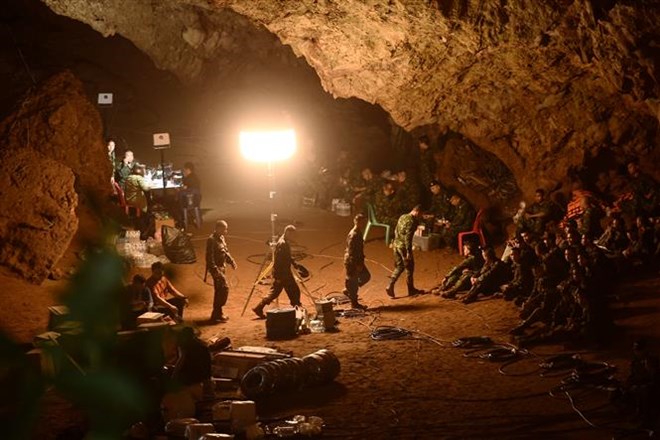 Hình ảnh trên đây miêu tả sự kiện gì?Cuộc giải cứu hang Tham Luang (Thái Lan)Thảm họa kép động đất và sóng thần ngày 28/9 tại miền Trung IndonesiaCứu hộ nạn nhân mắc kẹt trong lò đào vàng trái phép tại hang Cột Cờ tỉnh Hòa BìnhCháy rừng tại california Mỹ34. Năm 2018 đánh dấu sự khởi đầu của cuộc chiến thương mại giữa hai nền kinh tế lớn nhất thế giới. Hai nền kinh tế đó là:Mỹ và  Triều TiênTrung Quốc và NgaNga và PhápMỹ và Trung Quốc35. Tính đến thời điểm hiện tại Việt nam đã vô địch AFF cup bao nhiêu lần?123436. Luật an ninh mạng chính thức có hiệu lực vào ngày nào?12/06/201820/04/201801/12/201801/01/201937. Đá Gạc Ma (đảo Gạc Ma) là một rạn san hô thuộc cụm Sinh Tồn của quần đảo nào dưới đây:Trường SaHoàng SaPhú QuốcCát Bà38. Tên một loại nhân sâm quý của Việt Nam?Ngọc LinhMê LinhHà LinhThái Linh39. Albert Einstein đã từng nói: “…là kỳ quan thứ 8 của loài người – những ai hiểu được nó – Vận dụng được nó thì có thể trở nên giàu có… Người không hiểu nó thì phải làm việc suốt đời để kiếm tiền”Từ còn thiếu trong dấu “ … “ là:Lãi thựcLãi đơnLãi suất linh hoạtLãi kép40. Tỷ giá USD/VND, JPY/VND tại một ngân hàng thương mại được niêm yết như sau:USD/VND: 23.250JPY/VND: 110.45Tỷ giá JPY/VND được tính thông qua hai tỷ giá cho trước như trên được gọi là:Tỷ giá thẳngTỷ giá dọcTỷ giá ngangTỷ giá chéo41. Thành phần vốn nào sau đây có tính ổn định cao nhất trong cơ cấu vốn của doanh nghiệpVốn đi vayVốn chiếm dụngVốn chủ sở hữuVốn khác42. ROA là một trong các chỉ tiêu đánh giá sức khỏe tình hình tài chính của doanh nghiệp. ROA có tên gọi là:Tỷ số nợTỷ số thanh toán hiện hànhTỷ số sinh lợi trên vốn chủ sở hữuTỷ số sinh lợi trên tài sản43. Mặt sau của tờ polyme mệnh giá 500.000 đồng là:Văn miếu -  Quốc Tử Giám (Hà Nội)Hòn Đỉnh Hương (thuộc Vịnh Hạ Long, Quảng Ninh)Làng Kim Liên (Nghệ An)Nghênh Lương Đình và Phu Văn Lâu (Huế)44. Theo quan điểm Marketing, thị trường của doanh nghiệp là:Tập hợp của cả người mua và người bán 1 sản phẩm nhất định.Tập hợp người đã mua hàng của doanh nghiệp.Tập hợp của những nguời mua thực tế và tiềm ẩn.Tập hợp của những người sẽ mua hàng của doanh nghiệp trong tương lai.45. Khi sản phẩm của doanh nghiệp có những khác biệt so với những sản phẩm cạnh tranh và sự khác biệt này được khách hàng chấp nhận thì doanh nghiệp nên:Đinh giá theo chi phí sản xuất.Định giá cao hơn sản phẩm cạnh tranh.Định giá thấp hơn sản phẩm cạnh tranh.Định giá theo thời vụ46.  Chiến dịch triển khai tháng 11/2018 kêu gọi cư dân mạng post tranh vẽ một loài hoa và công ty tài trợ sẽ đóng một số tiền 30.000đ vào quỹ hỗ trợ bệnh nhân ung thư có tên gọi là gì?a. Chiến dịch Một tin nhắn - triệu nghĩa tìnhb. Chiến dịch Nhân ái vì sức khỏe cộng đồngc. Ngày hội hoa nhân áid. Ngày hội hoa hướng dương.47.  Cây cầu được khánh thành và đưa vào sử dụng năm 2018, được mệnh danh là “Cây cầu đi bộ ấn tượng nhất thế giới” có tên gọi là gì và được đặt ở đâu?a. Cầu Vàng -Đà Nẵngb. Cầu Long Biên -Hà Nộic. Cầu Phú Mỹ - TP HCMd. Cầu Mỹ Thuận – Tiền Giang Vĩnh Long48. Doanh nghiệp nộp thuế GTGT theo phương pháp khấu trừ, mua một TSCĐ hữu hình dùng vào hoạt động sản xuất kinh doanh thanh toán bằng TGNH với giá mua chưa thuế GTGT là 120.000.000, thuế GTGT 10%. Chi phí vận chuyển bốc dỡ chi bằng tiền mặt theo giá thanh toán là : 3.300.000 trong đó thuế GTGT là 10% do bên bán thanh toán. Nguyên giá TSCĐHH là :135.000.000120.000.000123.000.000Số khácKhi mang tài sản đi cầm cố ngắn hạn , giá trị tài sản cầm cố đựơc phản ảnh:Bên Nợ TK 141				Bên Nợ TK 244	Bên Nợ TK 344Bên Nợ TK 331	Tài khoản 214 “Hao mòn tài sản cố định” là tài khoản:Có kết cấu giống với kết cấu tài khoản 211 “Tài sản cố định hữu hình”Điều chỉnh giảm giá trị của tài sản			Có số phát sinh tăng được ghi bên nợCó số dư là số dư nợ Hoa hồng bán hàng được hưởng do bán hàng nhận ký gởi, Kế toán đại lý ghi vào :Tài khoản 515Tài khoản 3387Tài khoản 511Tài khoản 711Tổng chi phí nhân công trực tiếp sản xuất 2 sản phẩm C và D là 200.000.000 được phân bổ theo tiêu thức số lượng sản phẩm , biết rằng sản phẩm C hoàn thành 600 sản phẩm , sản phẩm D hoàn thành  400 sản phẩm . Chi phí nhân công trực tiếp phân bổ cho sản phẩm C là : 80.000.000100.000.000120.000.000Tất cả các câu trên đều saiNhập kho giá trị phế liệu thu hồi từ quá trình sản xuất sản phẩm, kế toán ghi :Nợ TK 153 / Có TK 627Nợ TK 152 / Có TK 627Nợ TK 152 / Có TK 632Nợ TK 152 / Có TK 154Khỏan chiết khấu thanh toán cho người mua, ghi :Giảm doanh thu họat động tài chính Tăng chi phí khác Tăng chi phí bán hàng Các câu khác đều sai Tình huống làm thay đổi số tổng cộng cuối cùng của Bảng cân đối kế toán là:		Rút tiền gửi ngân hàng về nhập quỹ tiền mặt 70.000.000Mua nhập kho nguyên vật liệu chưa thanh toán cho người bán 33.000.000Mua 1 tài sản cố định hữu hình thanh toán bằng tiền gửi ngân hàng 80.000.000Vay ngắn hạn ngân hàng để trả nợ người bán 120.000.000 Tại Cty thương mại du lịch & vận tải,khi có phát sinh doanh thu,kế toán hạch toán vào: TK 511(1)TK 511(2)TK 511(3)Các câu khác đều đúng Chi phí lãi vay , kế toán ghi :Nợ TK 632Nợ TK 635Nợ TK 641Nợ TK 642Đối với đơn vị gởi hàng , hoa hồng cho đại lý bán đúng giá hưởng hoa hồng , kế toán ghi :Nợ TK 811Nợ TK 632Nợ TK 642Các câu khác đều sai Doanh nghiệp chi trả một khỏan bồi thường do vi phạm hợp đồng , kế toán ghi :Nợ TK 632Nợ TK 635Nợ TK 642Nợ TK 811Tiền lệ phí môn bài,thuế đất phải nộp nhà nước kế toán ghi :Nợ TK 632 Nợ TK 811Nợ TK 641 Nợ TK 642Tổng khoản trích BHXH theo lương của doanh nghiệp và người lao động hiện hành  là :24%32,5%34%Các câu khác đều saiXuất kho công cụ loại phân bổ nhiều lần sử dụng cho phân xưởng sản xuất , kế toán ghi : Nợ TK 627 / Có TK 153 Nợ TK 642 / Có TK 153Nợ TK 242 / Có TK 153Các câu khác đều saiChứng từ kế toán là:Tài liệu gốc, là cơ sở ghi sổ kế toánThư triệu họp Đại hội thường niênHồ sơ cá nhânSổ sách kế toánThuế GTGT đầu vào cuối kỳ kết chuyển vào thuế GTGT đầu ra , kế toán ghi :Nợ TK 133 / Có TK 333(11)Nợ TK 632 / Có TK 333(11)Nợ TK 333(11) / Có TK 133Các câu khác đều saiĐối với đơn vị nộp thuế GTGT theo phương pháp khấu trừ, khi đơn vị bán sản phẩm, hàng hóa thì giá ghi trên Hóa đơn là:Giá bánGiá bán và thuế GTGTGiá vốnGiá nhập khoKhi thu nợ các khoản phải thu của khách hàng, ghi:Nợ TK 111 / Có TK 131Nợ TK 131 / Có TK 111Nợ TK 111 / Có TK 511Nợ TK 111 / Có TK 511, Có 3331Nguyên tắc phản ảnh các tài khoản Tài sản thông thường:Số dư đầu kỳ ghi bên NợSố phát sinh tăng ghi bên NợSố phát sinh giảm ghi bên CóCác câu khác đều đúngKhi doanh nghiệp nhận đựơc giấy báo Có của ngân hàng, điều này có nghĩa:Tài khoản Tiền gửi ngân hàng của doanh nghiệp đã tăng lênTài khoản Tiền gửi ngân hàng của doanh nghiệp đã giảm điTài khoản Tiền gửi ngân hàng của doanh nghiệp đã bị thấu chiTài khoản Tiền gửi ngân hàng của doanh nghiệp đã có số dư bằng số dư tối thiểuTrong các khoản chi dưới đây khoản nào chưa được tính vào chi phí trong kỳ:Chi phí khấu haoChi phí quảng cáoChi phí môi giớiChi phí mua công cụ dụng cụ nhập khoSố dư bên Nợ của khoản nợ phải thu phản ảnh :Số tiền còn phải thu của khách hàngSố tiền khách hàng ứng trướcSố tiền còn phải trả của doanh nghiệp cho người bánSố tiền ứng trước của doanh nghiệp cho người bánMột khoản tạm ứng là:Nợ phải thuỨng trước của người bánỨng trước cho khách hàngỨng trước cho công nhân viênChi phí trả trước là:Chi phí thực tế đã phát sinh, có liên quan đến nhiều kỳ kế toánChi phí thực tế đã phát sinh, liên quan đến một kỳ kế toánChi phí chưa phát sinh, khi phát sinh có liên quan đến nhiều kỳ kế toán.Chi phí chưa phát sinhKhi xuất nhiên liệu sử dụng cho xe đưa đón Ban Giám đốc công ty, giá trị xuất kho của nhiên liệu được phản ánh vào:Bên Nợ TK 621Bên Nợ TK 627Bên Nợ TK 641Bên Nợ TK 642Bản chất của việc khấu hao TSCĐ trong kỳ là :Phản ánh giá trị hao mòn của TSCĐ tính vào các chi phí Sản xuất trong kỳ.Phản ánh giá trị hao mòn của TSCĐ tính vào các chi phí liên quan trong kỳ.Phản ánh giá trị hao mòn lũy kế của TSCĐ.Phản ánh giá trị còn lại của TSCĐ trong kỳ.BHXH do doanh nhiệp nộp cho người lao động được :Tính vào chi phí SXKD.Tính vào chi phí khác.Khấu trừ vào tiền lương.Khấu trừ vào tiền thưởng.Dầu nhờn phục vụ chạy máy xuất cho phân xưởng sản xuất được tính vào:a. Chi phí nguyên liệu trực tiếp			b. Chi phí bán hàngc. Chi phí quản lý doanh nghiệp			d. Chi phí sản xuất chungNhững khoản nào sau đây là chi phí:a. Chi trả tiền dịch vụ hoạt động kinh doanh.		b. Chi trả tiền thuế VAT.c. Chi trả tiền mua nguyên vật liệu nhập kho		d. Chi trả tiền mua tài sản cố định.Báo cáo kết quả hoạt động kinh doanh là báo cáo tài chính có đặc điểm:Có tính chất thời điểm			Có tính chất thời kỳ Phản ánh tổng quát toàn bộ giá trị tài sản hiện có và nguồn hình thành tài sản đó của doanh nghiệp tại một thời điểm nhất địnhPhản ánh tổng quát tình hình và kết quả kinh doanh trong một kỳ kế toán của doanh nghiệpMục tiêu chủ yếu của kế toán tài chính là :Ghi chép, phân loại, tổng hợp số liệu			Cung cấp thông tin kinh tế, tài chính cho các đối tượng có nhu cầu sử dụngThu thập chứng từ kế toán để báo sổGhi chép mọi nghiệp vụ kinh tế tài chính phát sinh vào sổ sáchHàng hóa đang đi đường của tháng trước đã về nhập kho theo phương pháp Kê khai thường xuyên , kế toán ghi : Nợ TK 151 / Có TK 156(1)Nợ TK 152 /Có TK 151Nợ TK 156(1) / Có TK 151Nợ TK 611/ Có TK 151Chiết khấu thanh toán đối với người bán là khoản :Tăng doanh thu bán hàng và cung cấp dịch vụTăng doanh thu hoạt động tài chínhTăng giá vốn hàng bánTăng chi phí tài chínhChi Tiền mặt thanh toán chi phí vận chuyển hàng bán bị trả lại đem về nhập kho, kế toán ghi: Nợ TK 156 / Có TK 111Nợ TK 635 / Có TK 111Nợ TK 811 / Có TK 111Nợ TK 641 / Có TK 111Định khoản : Nợ TK 521 / Có TK 111, thì nội dung kinh tế phát sinh sẽ là :Chi TM chiết khấu thương mại cho khách hàngChi TM trả cho khách hàng về khoản hàng bán bị trả lạiChi TM trả cho khách hàng về khoản giảm giá hàng bánCác câu khác đều đúng  Trường hợp ghi sai quan hệ đối ứng tài khoản thì sửa chữa bằng phương pháp :Ghi số âm					Cải chínhGhi bổ sung 					Các câu khác đều đúng Nhập kho thành phẩm từ sản xuất theo phương pháp kê khai kiểm kê định kỳ, kế toán ghi : Nợ TK 154 / Có TK 155Nợ TK 155 / Có TK 632Nợ TK 155 / Có TK 154Các câu khác đều saiXuất kho hàng hóa giá xuất kho 40.000.000 , giá bán chưa thưế 60.000.000 , thuế GTGT là 10% gởi bán cho công ty X , kế toán ghi :Nợ TK 632 : 40.000.000 / Có TK 156(1) : 40.000.000Nợ TK 641 : 40.000.000 / Có TK 156(1) : 40.000.000Nợ TK 157 : 40.000.000 / Có TK 156(1) : 40.000.000Các câu khác đều sai87. “Người lạ ơi, xin cho tôi mượn….., tựa đầu gục ngã vì mỏi mệt quá”Dấu…. là:a. Bờ môib. Bờ vaic. Tâm hồnd. Niềm vui88. Lãi suất của một khoản vay được điều chỉnh định kỳ theo lãi suất thị trường. Lãi suất áp dụng cho khoản vay trên thuộc loại?Lãi suất không cố địnhLãi suất thay đổi theo thị trườngLãi suất thả nổiLãi suất tùy nghi89. Cho hình ảnh như dưới đây: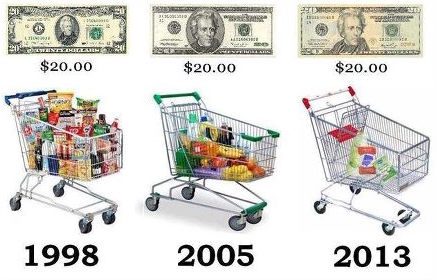 Hình ảnh trên đề cập đến vấn đề gì?Thất nghiệpLạm phátĐô la hóaThời gian cứ trôi đi, và chúng ta ngày càng già90. “ Anh chưa đạt yêu cầu của chúng tôi hay anh không phù hợp với công việc này.” Sử dụng cách nói gì.Châm biến.							c. Nói tránh.Nói thẳng.							d. Tất cả đều sai.